                                                              Резюме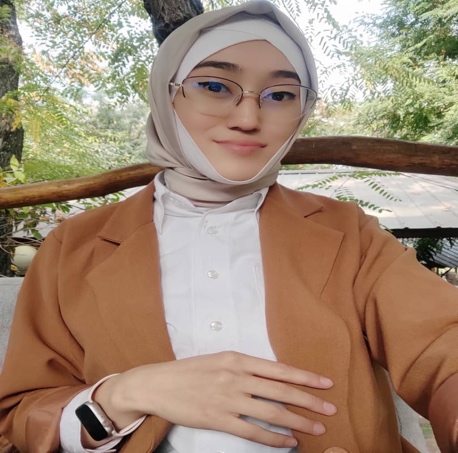                                                    Бакир кызы Максатгул                                                    Желаемое должность:   учительница                                               Желаемый уровень дохода:  -//-//-                                                     Дата рождения: 14.10.1999 г.                                                     Проживание: г.ОшКонтактная информация:Телефон: +(996)502-81-19-96 Электронная почта: mbakirova141099@gmail.comКлючевые знания и навыки:● Есть опыт решения педагогических, научно-методических и организационно-управленческих задач.● Применение педагогических методик и проведение воспитательной работы.● Знание научной организации труда, техники безопасности ● Дисциплинирована, стрессоустойчива, пунктуальна.Опыт работы:20.09.2018-15.05.2019 Учительница английского языка Гимназический учебно-воспитательный комплекс № 66 20.09.2019-17.05.2020 Учительница английского языкаСОШ №11 20.09.2020-21.05.2021 Учительница английского языка Кыргызский государственный университет им. И.Арабаева 27.09.2021-10.05.2022 Учительница английского языка Азия Кембридж, школа-комплексСфера деятельности : образовательное учреждение Обучение и воспитание учащихся с учетом специфики преподаваемого предмета.● Составление тематического плана работы на учебную четверть и рабочего плана на каждый урок.● Ведение учебной документации, контроль успеваемости и посещаемости учащихся.Образование:2017КГУ им. И.АрабаевЧастные курсы Дополнительная информация Иностранные языки: английский язык Знание ПК: уверенный пользователь (MS Office; Internet).